ПРОЕКТОб утверждении порядка предоставлениясубсидий юридическим лицам и индивидуальнымпредпринимателям на возмещение части затрат, направленных на приобретение автомобильного топлива для доставки хлеба и хлебобулочных изделий собственного производства в стационарные торговые объекты, расположенные в сельских поселениях, не являющихся административным центром  муниципального района на 2022 год.В соответствии с  подпрограммой «Развитие торговли Липецкой области на 2014 - 2016 годы и на период до 2024 года» государственной программы Липецкой области «Развитие сельского хозяйства и регулирование рынков сельскохозяйственной продукции, сырья и продовольствия Липецкой области», утвержденной постановлением администрации Липецкой области от 28.10.2013 года № 485, постановления  администрации Добринского муниципального района от 26.10.2018 г. № 846 «Об утверждении муниципальной программы «Создание условий для развития экономики Добринского муниципального района на 2019-2024 годы», решением Совета депутатов Добринского муниципального района о районном бюджете на соответствующий финансовый год и плановый период, руководствуясь Уставом Добринского муниципального района, администрация муниципального районаПОСТАНОВЛЯЕТ:  1.Утвердить Порядок предоставления субсидий юридическим лицам и индивидуальным предпринимателям на возмещение части затрат, направленных на приобретение автомобильного топлива по фактическим ценам, но не выше средней цены, сложившейся в отчетном периоде на территории области, по данным территориального органа Федеральной службы государственной статистики по Липецкой области, для доставки хлеба и хлебобулочных изделий собственного производства в стационарные торговые объекты, расположенные в сельских поселениях, не являющихся административным центром  муниципального района на 2022 год.  (приложение №1).2. Опубликовать настоящее постановление в районной газете «Добринские вести» и разместить на официальном сайте администрации муниципального района в сети Интернет. 3.Контроль за исполнением настоящего постановления возложить на заместителя главы администрации муниципального района - председателя комитета экономики и инвестиционной деятельности Демидову Г.М.Глава администрации Добринскогомуниципального района 			                                                Р. И. ЧенцовПриложение №1к проекту постановления администрации Добринского муниципального района от  _____________2021 г.  №  _____ПОРЯДОКпредоставления субсидий юридическим лицам и индивидуальным предпринимателям на возмещение части затрат, направленных на приобретение автомобильного топлива по фактическим ценам, но не выше средней цены, сложившейся в отчетном периоде на территории области, по данным территориального органа Федеральной службы государственной статистики по Липецкой области, для доставки хлеба и хлебобулочных изделий собственного производства в стационарные торговые объекты, расположенные в сельских поселениях, не являющихся административным центром  муниципального района на 2022 год.        1. Настоящий Порядок предоставления субсидий юридическим лицам и индивидуальным предпринимателям на возмещение части затрат, направленных на  приобретение автомобильного топлива по фактическим ценам, но не выше средней цены, сложившейся в отчетном периоде на территории области, по данным территориального органа Федеральной службы государственной статистики по Липецкой области, для доставки хлеба и хлебобулочных изделий собственного производства в стационарные торговые объекты, расположенные в сельских поселениях, не являющихся административным центром  муниципального района на 2022 год (далее - Порядок) определяет условия и критерии отбора юридических лиц и индивидуальных предпринимателей, механизм предоставления и расходования субсидий юридическим лицам и индивидуальным предпринимателям (далее – Получатели субсидии), направленных на создание условий для обеспечения услугами по доставке хлеба и хлебобулочных изделий собственного производства в стационарные торговые объекты, расположенные в сельских поселениях, не являющихся административным центром  муниципального района на 2022 год (далее – Субсидии) в рамках реализации мероприятий муниципальной  программы  «Создание условий для развития экономики Добринского муниципального района на 2019-2024 годы» (далее – Программа), требования к Получателям субсидии, критерии отбора Получателей субсидии для предоставления субсидий и их распределение между Получателями субсидии.     Субсидии предоставляются главным распорядителем бюджетных средств  - администрацией Добринского муниципального района (далее – главный распорядитель) юридическим лицам и индивидуальным предпринимателям из районного бюджета в пределах бюджетных ассигнований, предусмотренных решением Совета депутатов Добринского муниципального района на соответствующий финансовый год и плановый период и лимитов бюджетных обязательств, доведенных администрации, как главному распорядителю бюджетных средств на финансовый год на цели, указанные в пункте 1 настоящего Порядка, утвержденных главному распорядителю  в установленном порядке.2. Целью предоставления субсидии является обеспечение услугами по доставке хлеба и хлебобулочных изделий собственного производства населения Добринского муниципального района. Под обеспечением услугами по доставке хлеба и хлебобулочных изделий собственного производства населения Добринского муниципального района, в рамках настоящего Порядка понимается создание условий хозяйствующим субъектам для обеспечения услугами по доставке хлеба и хлебобулочных изделий собственного производства в стационарные торговые объекты, расположенные в сельских поселениях, не являющихся административным центром  муниципального района, путем предоставления субсидии на возмещение части затрат, связанных с осуществлением доставки хлеба и хлебобулочных изделий в стационарные торговые объекты, расположенные в сельских поселениях, не являющихся административным центром  муниципального района .3. Субсидии предоставляются на  возмещение части затрат Получателей субсидий, направленных на: - приобретение автомобильного топлива по фактическим ценам, но не выше средней цены, сложившейся в отчетном периоде на территории области, по данным территориального органа Федеральной службы государственной статистики по Липецкой области,  для доставки хлеба и хлебобулочных изделий собственного производства в стационарные торговые объекты, расположенные в сельских поселениях, не являющихся административным центром  муниципального района.4. Результат предоставления субсидии:1) повышение качества и комфортности жизни населения посредством создания условий для полного удовлетворения спроса населения на потребительские товары и услуги в широком ассортименте по доступным ценам в пределах территориальной доступности, повышение оперативности и качества торгового сервиса;2) создание благоприятных условий для развития субъектов торговой деятельности района.5. Субсидии на возмещение части затрат, связанных с приобретением автомобильного топлива, предоставляются Получателям субсидий по результатам отбора Получателей субсидий, проводимого главным распорядителем бюджетных средств(далее –Отбор).6. Отбор проводится способом запроса предложений, который указывается при определении получателя субсидий главным распорядителем бюджетных средств, проводящим отбор на основании заявок, направляемых участниками отбора для участия в отборе, исходя из соответствия участника отбора критериям отбора и очередности поступления заявок на участие в отборе.7. Целью проведения Отбора является определение Получателей субсидии в рамках реализации мероприятия «Поддержка юридических лиц и индивидуальных предпринимателей, осуществляющих торговое и бытовое обслуживание в сельских населенных пунктах» подпрограммы «Развитие потребительского рынка Добринского муниципального района» муниципальной программы «Создание условий для развития экономики Добринского муниципального района на 2019-2024годы», утвержденной постановлением администрации Добринского муниципального района от 26.10.2018 года №846.8. Критериями отбора при осуществлении доставки хлеба и хлебобулочных изделий собственного производства в стационарные торговые объекты, расположенные в сельских поселениях, не являющихся административным центром  муниципального района являются:- количество населенных пунктов, в стационарные торговые объекты которых осуществляется доставка хлеба и хлебобулочных изделий  собственного производства;- периодичность обслуживания населенных пунктов;- размер средней торговой надбавки на обязательный перечень хлеба и хлебобулочных изделий собственного производства.  9. Один участник отбора может направить только одну заявку по данному направлению. 10. Отбор и рассмотрение заявок осуществляется комиссией по рассмотрению заявок и отбора претендентов на получение субсидий в      соответствии с муниципальной программой «Создание   условий   для    развития экономики Добринского муниципального района на 2019-2024 годы», утвержденной постановлением администрации Добринского муниципального района (далее - Комиссия 11.Администрация муниципального района обеспечивает опубликование в средствах массовой информации и на официальном сайте администрации Добринского муниципального района: www.admdobrinka.ru объявление о проведении отбора Получателей субсидии в срок не менее 3 (трех) календарных дней до начала приема заявок на участие в отборе.      12.Объявление о проведении отбора должно содержать следующие сведения: - цели и затраты, в связи с которыми предоставляются субсидии; - сетевой адрес сайта в информационно-телекоммуникационной сети "Интернет", на котором обеспечивается проведение отбора;   - срок проведения отбора (дата и время начала (окончания) подачи (приема) заявок участников отбора);- наименование, место нахождения, почтовый адрес, адрес электронной почты главного распорядителя бюджетных средств, проводящего отбор;- результаты предоставления субсидии;- требований к участникам отбора и перечня документов, представляемых участниками отбора, для подтверждения их соответствия указанным требованиям;  - порядок подачи заявок участниками отбора и требований, предъявляемых к форме и содержанию заявок, подаваемых участниками отбора;- порядок отзыва заявок участников отбора, порядок возврата заявок участников отбора (в случае наличия оснований для возврата заявок участников отбора), порядка внесения изменений в заявки участников отбора;- правила рассмотрения и оценки заявок участников отбора;  - порядок предоставления участникам отбора разъяснений положений Объявления о проведении отбора, даты начала и окончания срока такого предоставления; - срок, в течение которого победитель (победители) отбора должен подписать договор о предоставлении Субсидии (далее - Договор);- условия признания победителя (победителей) отбора уклонившихся от заключения Договора;- даты размещения результатов отбора на едином портале, а также при необходимости на официальном сайте главного распорядителя как получателя бюджетных средств в информационно-телекоммуникационной сети "Интернет", которая не может быть позднее 14-го календарного дня, следующего за днем определения победителя отбора;  - сроки размещения информации о победителе отбора с указанием:-дата, время и место проведения рассмотрения заявок;-информация об участниках отбора, заявки которых были рассмотрены;-информация об участниках отбора, заявки которых были отклонены, с указанием причин их отклонения, в том числе положений объявления о проведении отбора, которым не соответствуют такие заявки;-наименование получателя (получателей) субсидии, с которым заключается договор (соглашение);- иной информации.  13. Для участия в отборе на цели, предусмотренные п. 3 настоящего Порядка хозяйствующие субъекты, отвечающие критериям отбора, установленным п. 8 настоящего Порядка (далее - Претенденты), в сроки, указанные в объявлении о проведении отбора представляют главному распорядителю бюджетных средств заявку на участие в отборе (приложение 1 к настоящему Порядку) с приложением следующих документов:	- анкеты участника отбора (приложение 2);- копии учредительных документов (для юр. лиц) либо документа о регистрации в налоговом органе (для индивидуальных предпринимателей);- сведения о квалификационных, организационных и технических возможностях участника отбора (приложение 3);- маршруты доставки хлеба и хлебобулочных изделий собственного производства в стационарные торговые объекты, расположенные в сельских поселениях, не являющихся административным центром муниципального района;- обязательный перечень хлеба и хлебобулочных изделий собственного производства (приложения 4);- справку о среднемесячной заработной плате участника отбора за последний квартал;- справку об отсутствии просроченной задолженности по заработной плате перед персоналом;  -    копии технических паспортов на автотранспортные средства и (или) копии договоров на аренду или оказание транспортных услуг; - согласие получателя субсидии на осуществление в отношении них проверки главным распорядителем как получателем бюджетных средств и органом муниципального финансового контроля за соблюдением условий, целей и порядка предоставления субсидии;-согласие на публикацию (размещение) в информационно-телекоммуникационной сети "Интернет" информации об участнике отбора, о подаваемом участником отбора предложении (заявке), иной информации об участнике отбора, связанной с соответствующим отбором, а также согласие на обработку персональных данных (для физического лица).        13.1 Администрация района в течение 7 дней с последнего дня приема заявок в рамках межведомственного взаимодействия запрашивает следующие документы:  -выписку из единого государственного реестра юридических лиц (для юридических лиц);   -выписку из единого государственного реестра индивидуальных предпринимателей;    - выписку из ЕРСМСП;  - подтверждение налогового органа об отсутствии неисполненной обязанности по уплате налогов, сборов, страховых взносов, пеней, штрафов, процентов, подлежащих уплате в соответствии с законодательством Российской Федерации о налогах и сборах;- участники отбора - юридические лица не должны находиться в процессе реорганизации (за исключением реорганизации в форме присоединения к юридическому лицу, являющемуся участником отбора, другого юридического лица), ликвидации, в отношении них не введена процедура банкротства, деятельность участника отбора не приостановлена в порядке, предусмотренном законодательством Российской Федерации, а участники отбора - индивидуальные предприниматели не должны прекратить деятельность в качестве индивидуального предпринимателя;-информацию об  отсутствии в реестре дисквалифицированных лиц сведений о дисквалифицированных руководителе, членах коллегиального исполнительного органа, лице, исполняющем функции единоличного исполнительного органа, или главном бухгалтере участника отбора, являющегося юридическим лицом, об индивидуальном предпринимателе и о физическом лице - производителе товаров, работ, услуг, являющихся участниками отбора;- участники отбора не должны являться иностранными юридическими лицами, а также российскими юридическими лицами, в уставном (складочном) капитале которых доля участия иностранных юридических лиц, местом регистрации которых является государство или территория, включенные в утвержденный Министерством финансов Российской Федерации перечень государств и территорий, предоставляющих льготный налоговый режим налогообложения и (или) не предусматривающих раскрытия и предоставления информации при проведении финансовых операций (офшорные зоны), в совокупности превышает 50 процентов.   Подтверждение финансового органа об отсутствии просроченной задолженности по возврату в районной бюджет субсидий, а также иной просроченной (неурегулированной) задолженности по денежным обязательствам перед районным бюджетом.   Подтверждение финансового органа о факте неполучения средств  из районного бюджета на основании иных нормативных правовых актов Добринского муниципального района на цели, установленные настоящим Порядком.Претендент вправе представить указанные в настоящем подпункте документы по собственной инициативе.       14. При предоставлении документов, указанных в п. 13настоящего Порядка Претендент предъявляет документ, удостоверяющий его личность; в случае представления указанных документов представителем Претендента – последний должен предъявить документы, удостоверяющие его личность и полномочия на совершение указанных действий, оформленный в соответствии с действующим законодательством.      15.Участники отбора на дату подачи документов главному распорядителю средств районного бюджета для получения субсидий должны соответствовать следующим требованиям:1)- у участника отбора должна отсутствовать неисполненная обязанность по уплате налогов, сборов, страховых взносов, пеней, штрафов, процентов, подлежащих уплате в соответствии с законодательством Российской Федерации о налогах и сборах;у участника отбора должна отсутствовать просроченная задолженность по возврату в районной бюджет, субсидий, грантов в форме субсидий, бюджетных инвестиций, а также иная просроченная (неурегулированная) задолженность по денежным обязательствам перед районным бюджетом ;- участники отбора – юридические лица, не должны находиться в процессе реорганизации (за исключением реорганизации в форме присоединения к юридическому лицу, являющемуся участником отбора, другого юридического лица), ликвидации, в отношении них не введена процедура банкротства, деятельность участника отбора не приостановлена в порядке, предусмотренном законодательством Российской Федерации, а участники отбора, получатели субсидии - индивидуальные предприниматели не должны прекратить деятельность в качестве индивидуального предпринимателя;- в реестре дисквалифицированных лиц отсутствуют сведения о дисквалифицированных руководителе, членах коллегиального исполнительного органа, лице, исполняющем функции единоличного исполнительного органа, или главном бухгалтере участника отбора, являющегося юридическим лицом, об индивидуальном предпринимателе и о физическом лице - производителе товаров, работ, услуг, являющихся участниками отбора;- участники отбора не должны являться иностранными юридическими лицами, а также российскими юридическими лицами, в уставном (складочном) капитале которых доля участия иностранных юридических лиц, местом регистрации которых является государство или территория, включенные в утверждаемый Министерством финансов Российской Федерации перечень государств и территорий, предоставляющих льготный налоговый режим налогообложения и (или) не предусматривающих раскрытия и предоставления информации при проведении финансовых операций (офшорные зоны) в отношении таких юридических лиц, в совокупности превышает 50 процентов;-участники отбора не должны получать средства из районного бюджета на основании иных нормативных правовых актов Добринского муниципального района на цели, установленные нормативным правовым актом о предоставлении субсидии, гранта в форме субсидии;         - согласие получателя субсидии на осуществление в отношении них проверки главным распорядителем как получателем бюджетных средств и органом муниципального финансового контроля за соблюдением условий, целей и порядка предоставления субсидии;         - участники отбора не должны иметь просроченную задолженность по заработной плате перед работниками;- согласие на публикацию (размещение) в информационно-телекоммуникационной сети "Интернет" информации об участнике отбора иной информации об участнике отбора, связанной с соответствующим отбором ;- согласие на обработку персональных данных (для физического лица).2)требования к участникам отбора, включающие:-наличие опыта не менее 1 года;-наличие кадрового состава для юридических лиц;-наличие материально-технической базы.Регистрация и осуществление деятельности участника отбора на территории Добринского муниципального района.16. Претендент представляет лично, либо направляет посредством почтового отправления в администрацию Добринского муниципального района Липецкой области в срок и по форме, установленные п. 13 настоящего Порядка, заявку на участие в отборе. Заявка должна быть представлена в запечатанном конверте с сопроводительным письмом и описью документов внутри конверта. Каждый конверт нумеруется согласно регистрации в журнале поступления документов на участие в отборе.Ответственность за своевременность и полноту подачи заявки и документов, их достоверность и соответствие требованиям несут представившие их участники отбора  на получение субсидий.17. Регистрация представленных Претендентами документов осуществляется в день их поступления ответственным за прием документов должностным лицом главного распорядителя бюджетных средств и направляется в  Комиссию. 18. Основанием для возврата заявки участнику отбора является отзыв заявки на участие в отборе участником отбора.18.1. Участник отбора имеет право отозвать представленную заявку на участие в отборе в срок, не превышающий срок представления заявок Претендентами, установленный п. 13 настоящего Порядка.18.2. Заявление об отзыве заявки на участие в отборе (далее - Отзыв) должно быть выражено письменно в свободной форме, представлено лично Претендентом (его представителем) либо направлено посредством почтового отправления. При представлении Отзыва Претендент предъявляет документ, удостоверяющий его личность; в случае представления Отзыва представителем Претендента – последний должен предъявить документы, удостоверяющие его личность и полномочия на совершение указанных действий, оформленные в соответствии с действующим законодательством.18.3. В заявлении об отзыве заявки указывается способ возврата Претенденту заявки и документов (лично либо посредством почтового отправления). В случае, если в заявлении об отзыве заявки способ возврата не указан – главным распорядителем бюджетных средств в срок не более 5 рабочих дней с даты поступления Отзыва заявка и документы направляются посредством почтового отправления с уведомлением о вручении Претенденту.  19. Внесение изменений Претендентами в заявки на участие в отборе, поступившие главному распорядителю бюджетных средств, производится путем Отзыва Претендентом заявки в соответствии с п. 18 настоящего порядка и последующей подачей заявки с внесенными в нее изменениями в соответствии с требованиями настоящего Порядка.20. Комиссия в течение 10 (десяти) календарных дней со дня, следующего за днем окончания срока приема заявок, рассматривает документы, представленные участниками отбора, проводит их проверку на соответствие требованиям, установленным п. 13 и п. 15 настоящего Порядка, осуществляет отбор Претендентов по критериям, установленным в п. 8 настоящего Порядка и определяет победителей отбора.Победителем отбора (лицом, которому предоставляется субсидия) признается участник, предложивший лучшие условия по критериям отбора, которыми являются:- для количества населенных пунктов, в которых участник намеревается осуществлять доставку хлеба и хлебобулочных изделий , - наибольшее значение;- для периодичности обслуживания населенных пунктов – наибольшее значение;- для торговой надбавки на обязательный перечень хлеба и хлебобулочных изделий- наименьшее значение.В случае если для участия в отборе подана только одна заявка, победителем отбора признается Претендент, представивший указанную заявку.21. В течение 13 (тринадцать) календарных дней со дня, следующего за днем окончания срока приема заявок:21.1. Комиссия:1) оформляет результаты отбора получателей субсидий актом о рассмотрении документов в форме протокола, в котором указывает:- дата, время и место проведения рассмотрения заявок,- информация об участниках отбора, заявки которых были рассмотрены,- информация об участниках отбора, заявки которых были отклонены, с указанием причин их отклонения; информация о претендентах, которым отказано в предоставлении Субсидии, с указанием причин отказа, - наименование победителя (победителей) отбора на предоставление субсидии, с которым заключается договор на предоставление субсидии и размер предоставляемой ему Субсидии.2)  комитет экономики и инвестиционной деятельности (далее - Комитет) готовит проект распоряжения администрации Добринского муниципального района Липецкой области о результатах отбора Получателей субсидии (далее – распоряжение о результатах отбора) с отражением в нем следующей информации:- перечень претендентов – Получателей субсидии,- перечень Претендентов, заявки которых отклонены на стадии рассмотрения и оценки, с указанием причин отклонения, -перечень претендентов, которым отказано в предоставлении Субсидии.21.2. Главный распорядитель бюджетных средств утверждает проект распоряжения о результатах отбора получателей субсидий, указанный в п.п. 21.1 настоящего Порядка, в соответствии с действующим законодательством.21.3. Ответственное должностное лицо:- направляет Получателям  субсидии уведомление способом, указанным в заявке, о необходимости заключения договора о предоставлении Субсидии в сроки, установленные п. 24 настоящего Порядка;   - направляет Претендентам уведомления об отклонении заявок с указанием причин их отклонения посредством заказного письма с уведомлением или другим способом, позволяющим подтвердить факт получения.	22. Главный распорядитель не позднее 14-го календарного дня, следующего за днем определения победителя отбора размещает информацию о результатах отбора на официальном сайте Администрации Добринского муниципального района -  www.admdobrinka.ru включая следующие сведения: -дата, время и место проведения рассмотрения заявок;-информация об участниках отбора, заявки  которых были рассмотрены;                  -информация об участниках отбора, заявки которых были отклонены, с указанием причин их отклонения, в том числе положений объявления о проведении отбора, которым не соответствуют такие заявки;-наименование получателя (получателей) субсидии, с которым заключается договор (соглашение).23. Основания для отклонения заявок участников отбора на стадии рассмотрения и оценки заявок:1) несоответствие участника отбора требованиям, установленным в п. 15 настоящего Порядка;2) несоответствие представленных участником отбора заявок и документов (предоставление которых Претендентом является обязательным в соответствии с п. 13 настоящего Порядка) требованиям к заявкам участников отбора, установленным в объявлении о проведении отбора;3) недостоверность представленной участником отбора информации, в том числе информации о месте нахождения и адресе;4) подача участником отбора заявки после даты и (или) времени, определенных для подачи заявок.24. По результатам отбора с победителем заключается договор (соглашение) на предоставление субсидий в срок не более 3 (трех) календарных дней со дня, следующего за днем получения уведомления о необходимости заключения договора о предоставлении Субсидии.В случае, если Претендент в срок, установленный п. 24 настоящего Порядка (не более 3 (трех) календарных дней со дня, следующего за днем получения уведомления о необходимости заключения договора о предоставлении Субсидии) не заключит договор, то такой Получатель является уклонившимся от заключения договора и утрачивает право на получение Субсидии. В случае, если уклонившийся от заключения договора Получатель, документально подтвердит невозможность его заключения в установленный настоящим пунктом срок наличием форс – мажорных обстоятельств, с ним подлежит заключение договора на получение Субсидии в срок не более 2 (двух) календарных дней со дня представления подтверждающих документов.        25. Для получения субсидий Получатели субсидии подают главному распорядителю бюджетных средств в следующие сроки: за период с 1 января по 31 марта 2022 года – не позднее 11 апреля 2022 года, с 1 апреля по 30 июня 2022 года – не позднее 11 июля 2022 года, с 1 июля по 30 сентября 2022 года – не позднее 10 октября 2022 года, с 1 октября по 15 декабря 2022 года – не позднее 19декабря 2022 года заявку на предоставление субсидий.26. Для формирования предложений о предоставлении субсидий на возмещение части затрат, Получатели субсидии представляют главному распорядителю бюджетных средств по направлению субсидирования, указанным в пункте 3 настоящего Порядка следующие документы:26.1 На возмещение части затрат, связанных с приобретением автомобильного топлива: - заявка о предоставлении субсидии с указанием полного наименования предприятия (организации) или индивидуального предпринимателя (ФИО), банковских реквизитов, юридического и фактического адресов, контактных телефонов (приложение 5);- маршруты доставки хлеба и хлебобулочных изделий собственного производства в стационарные торговые объекты, расположенные в сельских поселениях, не являющихся административным центром  муниципального района ;- справку о приобретении автомобильного топлива или документы, подтверждающие его приобретение(приложение 6);-  справку о нормах расхода автомобильного топлива;- приказ руководителя предприятия о применяемых нормах автомобильного топлива в зимний и летний периоды;- справки, заверенные главами сельских поселений, об осуществлении доставки хлеба и хлебобулочных изделий собственного производства в стационарные торговые объекты, расположенные в сельских поселениях, не являющихся административным центром  муниципального района (приложение 8);- справка о среднемесячной заработной плате получателей субсидий за текущий период;           - справку об отсутствии просроченной задолженности по заработной плате перед персоналом;           -   копии технических паспортов на автотранспортные средства и (или) копии договоров на аренду или оказание транспортных услуг;- справку о возмещении части затрат, направленных на приобретение автомобильного топлива(приложение 7).      Возмещению подлежит часть затрат, произведенных юридическими лицами и индивидуальными предпринимателями на приобретение автомобильного топлива по фактическим ценам, но не выше средней цены, сложившейся в отчетном периоде на территории области, по данным территориального органа Федеральной службы государственной статистики по Липецкой области: - для доставки хлеба и хлебобулочных изделий собственного производства в стационарные торговые объекты, расположенные в сельских поселениях, не являющихся административным центром  муниципального района:     - собственных затрат хозяйствующего субъекта – не менее  20%;- не более 80 % областного бюджета  и бюджета муниципального образования.      Помимо документов, указанных в пункте 26 настоящего Порядка, главный распорядитель бюджетных средств районного бюджета в течение трех рабочих дней с последнего дня приема заявок в рамках межведомственного взаимодействия запрашивает следующие документы:  -выписку из единого государственного реестра юридических лиц (для юридических лиц);  -выписку из единого государственного реестра индивидуальных предпринимателей;        - выписку из ЕРСМСП;  - подтверждение налогового органа об отсутствии неисполненной обязанности по уплате налогов, сборов, страховых взносов, пеней, штрафов, процентов, подлежащих уплате в соответствии с законодательством Российской Федерации о налогах и сборах; -информацию, подтверждающую факт того, что юридические лица не находятся в процессе реорганизации (за исключением реорганизации в форме присоединения к юридическому лицу, являющемуся участником отбора, другого юридического лица), ликвидации, в отношении них не введена процедура банкротства, деятельность участника отбора не приостановлена в порядке, предусмотренном законодательством Российской Федерации, а участники отбора - индивидуальные предприниматели не должны прекратить деятельность в качестве индивидуального предпринимателя;-информацию об  отсутствии в реестре дисквалифицированных лиц сведений о дисквалифицированных руководителе, членах коллегиального исполнительного органа, лице, исполняющем функции единоличного исполнительного органа, или главном бухгалтере участника отбора, являющегося юридическим лицом, об индивидуальном предпринимателе и о физическом лице - производителе товаров, работ, услуг, являющихся участниками отбора;- участники отбора не должны являться иностранными юридическими лицами, а также российскими юридическими лицами, в уставном (складочном) капитале которых доля участия иностранных юридических лиц, местом регистрации которых является государство или территория, включенные в утвержденный Министерством финансов Российской Федерации перечень государств и территорий, предоставляющих льготный налоговый режим налогообложения и (или) не предусматривающих раскрытия и предоставления информации при проведении финансовых операций (офшорные зоны), в совокупности превышает 50 процентов.Подтверждение финансового органа факта неполучения средств из бюджета Добринского муниципального района Липецкой области на основании иных нормативных правовых актов Российской Федерации (нормативных правовых актов субъекта Российской Федерации, муниципальных правовых актов) на цели, установленные настоящим Порядком.   Подтверждение финансового органа об отсутствии просроченной задолженности по возврату в районной бюджет субсидий, а также иной просроченной (неурегулированной) задолженности по денежным обязательствам перед районным бюджетом.        Юридические лица и индивидуальные предприниматели вправе представить документы, указанные в настоящем пункте, по собственной инициативе.          В случае предоставления участником иных документов указываются эти документы.       27. Основаниями для отказа в предоставлении субсидии являются: несоответствие представленных получателем субсидии документов требованиям, определенным п. 26 настоящего Порядка, или непредставление (предоставление не в полном объеме) указанных документов;      - недостоверность представленной получателем субсидии информации;- несоответствие претендента условиям отбора, установленным настоящим Порядком.28. Рассмотрение заявок и отбор получателей субсидий осуществляется в течение 5 дней со дня окончания срока подачи заявок (проверка документов на соответствие их Порядку предоставления субсидий) комиссией по рассмотрению заявок и отбора претендентов на получение субсидий, утвержденной администрацией Добринского муниципального района, оформляется в форме протокола.29. Главный распорядитель бюджетных средств в течение 5(пяти) рабочих дней после даты протокола рассмотрения заявок и отбора получателей готовит нормативный правовой акт о распределении субсидий между получателями субсидий из районного бюджета и направляет получателям субсидии уведомление о необходимости в течение 5 (пяти)рабочих дней со дня, следующего за днем получения уведомления заключения соглашения на получение субсидии(далее- Соглашение), типовая форма которого утверждается управлением финансов администрации Добринского муниципального района.Уведомление направляется способом, указанным претендентом в заявке, позволяющим установить получение уведомления получателем субсидии.Главный распорядитель заключает с получателем субсидии соглашение в день его обращения.В случае не заключения соглашения субсидия не перечисляется.30. Субсидии из районного бюджета перечисляются получателям субсидий в течение 5(пяти )рабочих дней после заключения соглашения на расчетные или корреспондентские счета, открытые получателям субсидий в учреждениях Центрального банка Российской Федерации или кредитных организациях.30.1. После поступления субсидии из областного бюджета в бюджет Добринского муниципального района на балансовый счет N 03100 "Казначейский счет для осуществления и отражения операций по учету и распределению поступлений", главный распорядитель не позднее 10 (десяти) рабочих дней со дня заключения соглашений (дополнительных соглашений) готовит постановление о выплате субсидий из бюджета муниципального района в разрезе получателей субсидий. Перечисление субсидий со счета главного распорядителя на расчетные счета, открытые получателям субсидий в учреждениях Центрального банка Российской Федерации или кредитных организациях, указанные в соглашениях, осуществляется не позднее 10 (десятого) рабочего дня после подписания постановления о выплате субсидий.31. В случае превышения фактической потребности в субсидиях над суммой бюджетных ассигнований, предусмотренных на цели, указанные в п.3 настоящего Порядка, размер субсидии для каждого получателя пропорционально уменьшается 32. При выделении дополнительных бюджетных средств на цели, указанные в п.3 настоящего Порядка, сумма бюджетных средств распределяется между получателями субсидий пропорционально причитающейся сумме возмещения и с учетом ранее выплаченных субсидий.33. В случае, если в текущем финансовом году Получателю субсидии, установленному правовым актом главного распорядителя бюджетных средств, невозможно предоставить сумму субсидии в связи с недостаточностью лимитов бюджетных ассигнований, указанные суммы подлежат предоставлению Получателю субсидии в очередном финансовом году, без повторного прохождения отбора.34. Юридические лица и индивидуальные предприниматели несут ответственность за достоверность сведений, отраженных в представленных документах, в соответствии с действующим законодательством.35. Главные распорядители средств районного бюджета и орган муниципального финансового контроля осуществляют обязательную проверку соблюдения условий, целей и порядка предоставления субсидий их получателями.В случае выявления нарушений целей, условий и порядка предоставления субсидий, субсидия подлежит возврату в бюджет в размере субсидии, использованной с нарушением целей, порядка или условий, установленных при их предоставлении.Получатели субсидий обязаны возвратить в доход районного бюджета полученные в соответствующем отчетном финансовом году денежные средства и уплатить пени в размере одной трехсотой ключевой ставки Центрального банка Российской Федерации, действующей на день начала начисления пени, от размера субсидии, использованной с нарушением целей или условий, установленных при ее предоставлении, за каждый день использования субсидии до даты ее возврата:а) на основании требования главного распорядителя средств районного бюджета - не позднее 10 рабочих дней со дня получения указанного требования;б) на основании представления и (или) предписания органа муниципального финансового контроля - в сроки, установленные в соответствии с бюджетным законодательством Российской Федерации.При отказе от добровольного возврата указанных средств и уплаты пени главные распорядители средств районного бюджета обеспечивают их принудительное взыскание и перечисление в доход районного бюджета в соответствии с действующим законодательством.Приложение 1К Порядку предоставления субсидий                                                                                          юридическим лицам и индивидуальным предпринимателям на возмещение части затрат, направленных на приобретение автомобильного топлива по фактическим ценам, но не выше средней цены, сложившейся в отчетном периоде на территории области, по данным территориального органа Федеральной службы государственной статистики по Липецкой области, для доставки хлеба и хлебобулочных изделий собственного производства в стационарные торговые объекты, расположенные в сельских поселениях, не являющихся административным центром  муниципального района на 2022 год.________________________________________________________________________             (наименование главного распорядителя бюджетных средств)ЗАЯВКА НА УЧАСТИЕ В ОТБОРЕ    Ознакомившись с условиями отбора на предоставление субсидии на возмещение части затрат, связанных с приобретением автомобильного топлива по фактическим ценам, но не выше средней цены, сложившейся в отчетном периоде на территории области, по данным территориального органа Федеральной службы государственной статистики по Липецкой области,  для доставки хлеба и хлебобулочных изделий собственного производства в стационарные торговые объекты, расположенные в сельских поселениях, не являющихся административным центром  муниципального района___________________________________________________________________________   (наименование юридического лица, индивидуального предпринимателя)претендент желает принять участие в отборе.Заявитель подтверждает, что вся информация, содержащаяся в заявке и прилагаемых к ней документах, является достоверной, и не возражает против доступа к ней всех заинтересованных лиц.Перечень прилагаемых к заявке документов:1) анкета;2) копии учредительных документов (для юр. лиц) либо документа о регистрации в налоговом органе (для индивидуальных предпринимателей);3) сведения о квалификационных, организационных и технических возможностях участника отбора;4) справку о среднемесячной заработной плате участника отбора за последний квартал;5) справку об отсутствии просроченной задолженности по заработной плате перед персоналом;  6)    копии технических паспортов на автотранспортные средства и (или) копии договоров на аренду или оказание транспортных услуг; 7) согласие получателя субсидии на осуществление в отношении них проверки главным распорядителем как получателем бюджетных средств и органом муниципального финансового контроля за соблюдением условий, целей и порядка предоставления субсидии;8) согласие на публикацию (размещение) в информационно-телекоммуникационной сети "Интернет" информации об участнике отбора, о подаваемом участником отбора предложении (заявке), иной информации об участнике отбора, связанной с соответствующим отбором, а также согласие на обработку персональных данных (для физического лица);9)    справки, подтверждающей факт неполучения средств из бюджета Добринского муниципального района Липецкой области на основании иных нормативных правовых актов Российской Федерации (нормативных правовых актов субъекта Российской Федерации, муниципальных правовых актов) на цели, установленные настоящим Порядком;10)список сельских населенных пунктов , не являющихся административным центром  муниципального района, в которых участник отбора обязуется осуществлять доставку хлеба и хлебобулочных изделий собственного производства в стационарные торговые объекты;11) маршруты доставки хлеба и хлебобулочных изделий собственного производства в стационарные торговые объекты, расположенные в сельских поселениях, не являющихся административным центром  муниципального района; 12) обязательный перечень продовольственных товаров при организации доставки хлеба и хлебобулочных изделий собственного производства в стационарные торговые объекты, расположенные в сельских поселениях, не являющихся административным центром  муниципального района;В   случае   предоставления    участником иных документов указываются эти документы.    Я подтверждаю, что не являюсь получателем средств бюджета Добринского муниципального района Липецкой области в соответствии с иными нормативными правовыми актами на цели возмещения части затрат, связанных с приобретением автомобильного топлива.   Я подтверждаю, что ознакомлен (а), что обработка персональных данных может осуществляться путем сбора, систематизации, накопления, хранения, уточнения (обновление, изменение), использования (в том числе передачу, в случаях, прямо предусмотренных действующим законодательством РФ), обезличивания, блокирования, уничтожения.   Я уведомлён (а) о своём праве отозвать согласие путём подачи в Комитет экономики и инвестиционной деятельности администрации Добринского муниципального района письменного заявления.    Я выражаю согласие на осуществление обязательных проверок соблюдения условий, целей и порядка предоставления субсидий главным распорядителем бюджетных средств районного бюджета и органом муниципального финансового контроля.     Выражаю согласие на публикацию (размещение) в информационно-телекоммуникационной сети "Интернет" информации как об участнике отбора, о подаваемом предложении (заявке), иной информации, связанной с отбором, а также согласие на обработку персональных данных (для физического лица).    Подтверждаю, что ознакомлен с положениями Федерального закона от 27 июля 2006 года N 152-ФЗ "О персональных данных", права и обязанности в области защиты персональных данных разъяснены.    В случае победы в отборе прошу уведомить о необходимости заключения договора следующим образом: _______________________________________________________(письменно, по почте, на электронный адрес, факсом, другое)Руководитель                 /____________________/ _______________________                                                            (подпись)                                (Ф.И.О.)Главный бухгалтер            /____________________/ _______________________                                                                                (подпись)                               (Ф.И.О.)М.П.  "__" _____________ 20__ г.Приложение 2К Порядку предоставления субсидий                                                                                          юридическим лицам и индивидуальным предпринимателям на возмещение части затрат, направленных на приобретение автомобильного топлива по фактическим ценам, но не выше средней цены, сложившейся в отчетном периоде на территории области, по данным территориального органа Федеральной службы государственной статистики по Липецкой области, для доставки хлеба и хлебобулочных изделий собственного производства в стационарные торговые объекты, расположенные в сельских поселениях, не являющихся административным центром  муниципального района на 2022 год.АНКЕТА(для юридических лиц)Руководитель организации           ____________________/ __________________                                                               (подпись)                       (расшифровка подписи)Главный бухгалтер                        ___________________/ ___________________                                                                (подпись)                     (расшифровка подписи) М.П.АНКЕТА(для индивидуальных предпринимателей без образования юридического лица)Индивидуальный предприниматель     ____________________/          ___________________                                                            (подпись)                               (расшифровка подписи) М.П.                                                                                                 Приложение 3К Порядку предоставления субсидий                                                                                          юридическим лицам и индивидуальным предпринимателям на возмещение части затрат, направленных на приобретение автомобильного топлива по фактическим ценам, но не выше средней цены, сложившейся в отчетном периоде на территории области, по данным территориального органа Федеральной службы государственной статистики по Липецкой области, для доставки хлеба и хлебобулочных изделий собственного производства в стационарные торговые объекты, расположенные в сельских поселениях, не являющихся административным центром  муниципального района на 2022 год.СВЕДЕНИЯО КВАЛИФИКАЦИОННЫХ, ОРГАНИЗАЦИОННЫХИ ТЕХНИЧЕСКИХ ВОЗМОЖНОСТЯХ УЧАСТНИКА ОТБОРАРуководитель организации ____________________/ __________________                                                (подпись)                  (расшифровка подписи)Главный бухгалтер         ___________________/ ___________________                                              (подпись)                 (расшифровка подписи) М.П.Приложение 4К Порядку предоставления субсидий                                                                                          юридическим лицам и индивидуальным предпринимателям на возмещение части затрат, направленных на приобретение автомобильного топлива по фактическим ценам, но не выше средней цены, сложившейся в отчетном периоде на территории области, по данным территориального органа Федеральной службы государственной статистики по Липецкой области, для доставки хлеба и хлебобулочных изделий собственного производства в стационарные торговые объекты, расположенные в сельских поселениях, не являющихся административным центром  муниципального района на 2022 год.Обязательный перечень хлеба и хлебобулочных изделий собственного производства для доставки в стационарные торговые объекты, расположенные в сельских поселениях, не являющихся административным центром муниципального районаРуководитель организации                   _______________/ ________________Главный бухгалтер                                ______________/ _________________М.П.Приложение 5К Порядку предоставления субсидий                                                                                          юридическим лицам и индивидуальным предпринимателям на возмещение части затрат, направленных на приобретение автомобильного топлива по фактическим ценам, но не выше средней цены, сложившейся в отчетном периоде на территории области, по данным территориального органа Федеральной службы государственной статистики по Липецкой области, для доставки хлеба и хлебобулочных изделий собственного производства в стационарные торговые объекты, расположенные в сельских поселениях, не являющихся административным центром  муниципального района на 2022 год. Главе администрации______ ___________________                                            муниципального районаЗАЯВКА	Прошу предоставить субсидии на возмещение части затрат, связанных с приобретением  автомобильного  топлива для  доставки хлеба и хлебобулочных изделий собственного производства в стационарные торговые объекты, расположенные в сельских поселениях, не являющихся административным центром  муниципального района__________________________________________________________________________(полное наименование юридического лица или  ФИО индивидуального предпринимателя)Адрес:Юридический* ___________________________________________________________________Почтовый    ______________________________________________________________________Контактный телефон: _________________________________________________Ф.И.О. руководителя*____________________________________________________________Банковские реквизиты:ИНН ___________________________КПП* ___________________________ОКТМО* ________________________Полное наименование* _____________________________________________________Расчетный счет ______________________________Наименование банка __________________________Корреспондирующий счет ____________________________БИК ____________________________КБК ____________________________Вышеназванная информация предоставлена комитету экономики и инвестиционной деятельности администрации Добринского муниципального района мною лично.           Я подтверждаю, что ознакомлен (а), что обработка персональных данных может осуществляться путем сбора, систематизации, накопления, хранения, уточнения (обновление, изменение), использования (в том числе передачу, в случаях прямо предусмотренных действующим законодательством РФ), обезличивания, блокирования, уничтожения.           Я уведомлён (а) о своём праве отозвать согласие путём подачи в комитет экономики и инвестиционной деятельности администрации Добринского муниципального района письменного заявления.          Я  выражаю согласие на осуществление обязательных проверок соблюдения условий, целей и порядка предоставления субсидий главным распорядителем средств районного бюджета и органом муниципального финансового контроля.         Подтверждаю, что не являюсь получателем средств бюджетов всех уровней в соответствии с иными нормативными правовыми актами, направленных на приобретение автомобильного топлива для организации доставки хлеба и хлебобулочных изделий собственного производства в стационарные торговые объекты, расположенные в сельских поселениях, не являющихся административным центром  муниципального района.          Подтверждаю, что ознакомлен (а) с положениями Федерального закона от 27.07.2006 г. №152- ФЗ «О персональных данных», права и обязанности в области защиты персональных данных мне разъяснены. Кроме того, я уведомлен (а), что комитет экономики и инвестиционной деятельности администрации Добринского района имеет право предоставлять информацию по официальному запросу третьих лиц только в установленных Законом случаях.    Выражаю согласие на публикацию (размещение) в информационно-телекоммуникационной сети "Интернет" информации как об участнике отбора, о подаваемом предложении (заявке), иной информации, связанной с отбором, а также согласие на обработку персональных данных (для физического лица).      Перечень прилагаемых к заявке документов: 1. – на __ л, 2. – на __ л, …Руководитель организации*            ____________________/       __________________                                                                       (подпись)                  (расшифровка подписи)Главный бухгалтер*                          ____________________/      ___________________                                                                      (подпись)                      (расшифровка подписи) М.П.	Индивидуальный предприниматель    ____________________/     ____________________                                                                   (подпись)                                (расшифровка подписи) М.П.* не заполняется индивидуальными предпринимателямиПриложение 6К Порядку предоставления субсидий                                                                                          юридическим лицам и индивидуальным предпринимателям на возмещение части затрат, направленных на приобретение автомобильного топлива по фактическим ценам, но не выше средней цены, сложившейся в отчетном периоде на территории области, по данным территориального органа Федеральной службы государственной статистики по Липецкой области, для доставки хлеба и хлебобулочных изделий собственного производства в стационарные торговые объекты, расположенные в сельских поселениях, не являющихся административным центром  муниципального района на 2022 год.СПРАВКАо приобретении автомобильного топлива с _________________20__г. по ________________20__г.(наименование Исполнителя)Руководитель (Исполнитель)            ________________                     ___________________                                                                                     (подпись)                                           (расшифровка подписи)                          М.П.Ответственное лицо АЗС, реализовавшее автомобильное топливо ______________                __________________                                                              (подпись)                                 (расшифровка подписи)                           М.П. Приложение 7К Порядку предоставления субсидий                                                                                          юридическим лицам и индивидуальным предпринимателям на возмещение части затрат, направленных на приобретение автомобильного топлива по фактическим ценам, но не выше средней цены, сложившейся в отчетном периоде на территории области, по данным территориального органа Федеральной службы государственной статистики по Липецкой области, для доставки хлеба и хлебобулочных изделий собственного производства в стационарные торговые объекты, расположенные в сельских поселениях, не являющихся административным центром  муниципального района на 2022 год.Справкана возмещение части затрат, направленных на приобретение автомобильного топлива, за период с  _____________ по  _____________  20___ г. для ___________________________________________________________________________________________________________________________Руководитель организации                               ____________                        _________________                                                                                    (подпись)                                   (расшифровка подписи)Главный бухгалтер*                          ____________________      ___________________                                                                      (подпись)                      (расшифровка подписи) М.П.* не заполняется индивидуальными предпринимателямиПриложение 8К Порядку предоставления субсидий                                                                                          юридическим лицам и индивидуальным предпринимателям на возмещение части затрат, направленных на приобретение автомобильного топлива по фактическим ценам, но не выше средней цены, сложившейся в отчетном периоде на территории области, по данным территориального органа Федеральной службы государственной статистики по Липецкой области, для доставки хлеба и хлебобулочных изделий собственного производства в стационарные торговые объекты, расположенные в сельских поселениях, не являющихся административным центром  муниципального района на 2022 год.С П Р А В К Аоб осуществлении доставки хлеба и хлебобулочных изделий собственного производства в стационарные торговые объекты, расположенные в сельских поселениях, не являющихся административным центром муниципального района________________________________________  _____________________ муниципального района             (наименование сельского поселения)                                (наименование района)настоящим подтверждает, что за период с __________________  по ___________________ 20  _ г.____________________________________________________________________________________(наименование Исполнителя)были оказаны бытовых услуги жителям следующих населенных пунктов:Обслуживание населения осуществлялось _____ раз (а) в месяц.Замечания и предложения по организации бытового обслуживания жителей:______________________________________________________________________________________________________________________________________________________________________________________________________________________________________________________________________________________________________________________________________________________________________________________________________________________________________________________________________________________________________________________________Глава____________________                              _______________/              ______________________                                      (сельского поселения)                (подпись)                                     (расшифровка подписи)М.П                              Руководитель (Исполнитель)                     _______________ /               _____________________                                                                           (подпись)                          (расшифровка подписи)М.П.      ПОСТАНОВЛЕНИЕАДМИНИСТРАЦИИ ДОБРИНСКОГО МУНИЦИПАЛЬНОГО РАЙОНАЛипецкой областиПОСТАНОВЛЕНИЕАДМИНИСТРАЦИИ ДОБРИНСКОГО МУНИЦИПАЛЬНОГО РАЙОНАЛипецкой областиПОСТАНОВЛЕНИЕАДМИНИСТРАЦИИ ДОБРИНСКОГО МУНИЦИПАЛЬНОГО РАЙОНАЛипецкой области_________________п. Добринка             №________________№п/пНаименованиеСведения заполняются участником отбораПолное наименование предприятия (организации): Сокращенное наименование предприятия (организации):Ф.И.О. руководителя:Учредительные документы:Свидетельство о регистрации (где, кем, когда зарегистрирован, регистрационный номер свидетельства)  или лист записи ЕГРЮЛОрганизационно-правовая форма:Место нахождения участника отбора:Юридический адрес участника отбора:Телефон (с указанием кода населенного пункта):Факс (с указанием кода населенного пункта):Адрес электронной почты:Банковские реквизиты (наименование банка, БИК,КПП,  ИНН, расчетный счет)Основной  вид деятельности согласно ОКВЭД:№п/пНаименованиеСведения заполняются участником отбора1.Фамилия, имя, отчество:2.Адрес  проживания (прописка):3.Адрес фактического проживания:4.Телефон (с указанием кода населенного пункта):Факс (с указанием кода населенного пункта):5.Адрес электронной почты:6.Паспортные данные (номер, серия, кем и когда выдан):7.Свидетельство о регистрации (где, кем, когда зарегистрирован, регистрационный номер свидетельства) или  лист записи ЕГРИП8.Основной вид деятельности согласно ОКВЭД:9.Банковские реквизиты (наименование банка, БИК, КПП,  ИНН, расчетный счет)1.Опыт деятельности в сфере:          -торгового обслуживания          - бытового обслуживания __________ лет__________ лет2.Наличие материально-технической базы (торговые помещения, объекты бытового обслуживания и т.д.)__________(есть/нет)3.Наличие автотранспортных средств для доставки товаров и заказов сельскому населению – всего,             в т.ч. собственные                     арендованные______ед.______ед.______ед.4. Наличие договоров на оказание транспортных услуг________(есть/нет)5.Численность работников, в т.ч. имеющих:                  - высшее                  - специальное  образование______чел.______чел.______чел.№ п/пНаименование товараКоличество наименованийРазмер торговой надбавки1Хлеб из муки смешанной валки2Батон нарезной3Изделия булочные сдобныеСредний размер торговой надбавки№ п/пМарка топливаКоличество приобретенного топлива (л, кг)Стоимость за , кг(руб.)Общая стоимость приобретенного топлива, (руб.)ИТОГО№ п/пНаименование получателя субсидий, его местонахожде-ние, ФИО руководителя, контактный телефонНаименование маршрутаПротя-жен-ность марш-рута, кмКоличество поездок, предусмотрен-ных  договором на отчетный периодКоличество поездок, предусмотрен-ных  договором на отчетный периодКоличество поездок за отчетный периодКоличество поездок за отчетный периодПробегза отчетный период, кмПробегза отчетный период, кмМарка машины, на которой  осущест-влялосьобслужи-ваниеМарка авто-моби-льноготопли-ваНорма расходатопливана 100 км, лНорма расходатопливана 100 км, лСредняя стоимость 1 литра автомо-бильного топлива, руб.Общая стоимость израсходованногоавтомобильного топлива, руб.Общая стоимость израсходованногоавтомобильного топлива, руб.Общая стоимость израсходованногоавтомобильного топлива, руб.№ п/пНаименование получателя субсидий, его местонахожде-ние, ФИО руководителя, контактный телефонНаименование маршрутаПротя-жен-ность марш-рута, кмв зим-нее времявлет-неевремяв зим-нее времявлет-нее времяв зим-нее времявлет-нее времяМарка машины, на которой  осущест-влялосьобслужи-ваниеМарка авто-моби-льноготопли-вав зим-нее времявлет-нее времяСредняя стоимость 1 литра автомо-бильного топлива, руб.в зимнее времяв летнее времяВсего1234567891011121314151617181Маршрут  № 1  1Маршрут  № 21Итого2Маршрут  № 1  2Маршрут  № 22ИтогоВСЕГОВСЕГОВСЕГО1. _______________________                       2. _______________________3. _______________________4. _______________________5. _______________________6.________________________7.________________________8.  ____________________9.  ____________________10.  ____________________11.  ____________________12. ____________________13._____________________14._____________________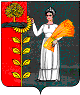 